37.pielikumsPriekules novada pašvaldības domes2015.gada 24.septembra sēdes protokolam Nr.14,22.§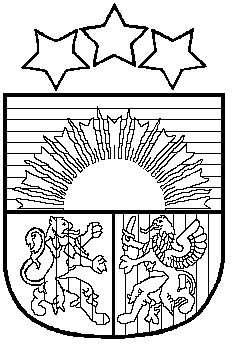 LATVIJAS REPUBLIKAPRIEKULES NOVADA PAŠVALDĪBAS DOMEReģistrācijas Nr. , Saules iela 1, Priekule, Priekules novads, LV-3434, tālrunis , fakss 63497937, e-pasts: dome@priekulesnovads.lvLĒMUMSPriekulē2015.gada 24.septembrī                     	                                                                               Nr.1422.§Par saistošo noteikumu Nr.10 „Grozījumi Priekules novada pašvaldības 2015.gada 20.februāra saistošajos noteikumos Nr.2 „Par Priekules novada pašvaldības budžetu 2015.gadam”’’ apstiprināšanuPamatojoties uz Latvijas Republikas likuma „Par pašvaldībām” 21.panta pirmās daļas 2. punktu, 46.pantu, Latvijas Republikas likumu „Par pašvaldību budžetiem”, atklāti balsojot PAR - 12 deputāti (Vija Jablonska, Inita Rubeze, Inese Kuduma, Rigonda Džeriņa, Vaclovs Kadaģis, Andis Eveliņš, Mārtiņš Mikāls, Ainars Cīrulis, Arta Brauna, Tatjana Ešenvalde, Gražina Ķervija, lgonis Šteins); PRET -  nav; ATTURAS -  nav; Priekules novada pašvaldības dome NOLEMJ:Apstiprināt Priekules novada pašvaldības saistošos noteikumus Nr.10 „Grozījumi 2015.gada 20.februāra Priekules novada pašvaldības saistošajos noteikumos Nr.2 „Par Priekules novada pašvaldības budžetu 2015.gadam”” (noteikumi pielikumā).Uzdot Priekules novada pašvaldības domes lietvedībai saistošos noteikumus triju dienu laikā pēc to parakstīšanas elektroniskā veidā nosūtīt Latvijas Republikas Vides aizsardzības un reģionālās attīstības ministrijai zināšanai.Pielikumā: Saistošie noteikumi Nr.10 „Grozījumi Priekules novada pašvaldības 2015.gada 20.februāra saistošajos noteikumos Nr.2 „Par Priekules novada pašvaldības budžetu 2015.gadam””.	Pašvaldības domes priekšsēdētāja   				                             V.Jablonska